RESENHA DE UM PROJETO ARQUITETÔNICO DO GOOGLE EM LONDRES DAMASCENO, Brenda Rodrigues 1 LIMA, Lais de Castro 2 ALMEIDA, Maria Luiza Orso de 3 ISHII, Debora Yoshida ₄FICHA TÉCNICA DO EDIFICIO: ▪ Autor do projeto: Thomas Heatherwick e o Bjarke Ingel ▪ Ano de construção: em processo ▪ Capacidade do local: 7.000 funcionários  ▪ Tipo de projeto: Empresarial  ▪ Localização: entre o novo King's Boulevard, a oeste, e a estação King's Cross, a leste,  em Londres, Inglaterra. CREDENCIAIS DOS AUTORES DO PROJETO ARQUITETÔNICO Thomas Heatherwick, design conhecido pelas grandes engenhosidades e originalidade.  Grandes obras feitas como: Pavilhão do Reino Unido, Campos do Google em Londres e  Califórnia. Nomeado como Comandante da Ordem do Império Britânico e Design real para a  Indústria.  Bjarke Ingel, conhecido por desafiar dimensões tradicionais e convenções, incorporando  desenvolvimento sustentável, como destaque sua obra Mountain Dwellings.  ANÁLISE DESCRITIVA DA EDIFICAÇÃO O projeto arquitetônico do edifício do Google em Londres, será uma obra realizada a partir do  novo conceito horizontal, que prioriza a verticalização dos centros urbanos, diminuindo a  utilização da metragem quadrada térrea, conseguindo inserir mais espaços de trabalho em pouca  área. O edifício foi projetado a partir dos mesmos conceitos já existentes de nas grandes  empresas de tecnologias, que buscam priorizar os espaços para o bem-estar dos funcionários,  com terraço jardim, onde serão implantados hortas e pomares, mostrando a valorização da  natureza também, por ser uma mistura de landscape e skyscrape, o edifício foi apelidado de landscraper, uma inovadora forma de estrutura de edificação. O projeto possui 11 andares, com  92 mil m² de área no total, contendo uma piscina, sala de massagens, academias e até um ginásio  poliesportivo, mantendo o espirito de incentivo a prática de atividades físicas, na cobertura foi  projetada uma pista de corrida, porém o projeto não chama atenção só por esses detalhes, mas  também pela quantidade de vagas destinadas a carros, que se resultam em apenas quatro, em  um edifício que terá capacidade para até 7 mil funcionários, somando mais 686 vagas para  bicicletas, a explicação dessa ideia é de que uma das maiores estações de trem da cidade de  Londres, está locada bem ao lado, então além de incentivar os funcionários a utilizarem o  transporte coletivo, diminuindo o número de carros na rua, evitando transito e diminuindo a  poluição, mas também para incentivar os funcionários a manterem uma vida saudável, se  exercitando para ir trabalhar. 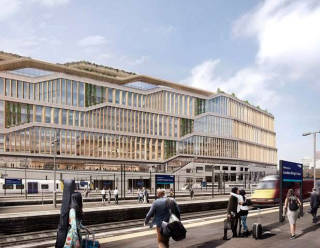 Imagem 01 – Imagem 3D projeto da Sede da Google em Londres. Fonte:epocanegocios.globo.com,2017. A sustentabilidade é um ponto forte do projeto, não só pelas vagas para bicicletas já citadas,  mas também aos painéis solares implantados no terraço, além de brises de madeiras,  implantados nas fachadas, com sistema motorizado, afim de regular conforme a incidência de  sol no edifício ao longo do ano. Existem diversas características muito interessantes no projeto, como por exemplo uma escada  diagonal que liga desde o primeiro andar até ao telhado, que fascina não só pelo design, mas  também pelo espaço verde criado entre ela, outra curiosidade sobre o edifício é sobre seu tamanho, que possui 20 metros de largura ao sul, 60 metros ao norte e 330 metros de  comprimento, além do comprimento horizontal que é maior que o prédio mais alto de Londres,  o que torna o projeto ainda mais inovador. 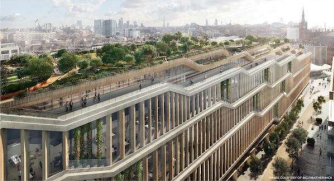 Imagem 02 – Imagem 3D projeto da Sede da Google em Londres. Fonte: engenhoearte.info,2020. APRECIAÇÃO CRÍTICA DA EDIFICAÇÃO Como ele é um projeto com grande influencia para a arquitetura pode causar atrito dependendo  do local, em Londres tem uma estrutura que comporta esse tipo de edificação, mas é algo muito  específico para o entorno que existe nessa localização, nessa cidade, pode ser que não seja um  tipo de construção e modelo que possa ser usado mundialmente. REFERÊNCIAS BIBLIOGRAFICAS CASA VOGUE. NOVA SEDE DO GOOGLE EM LONDRES TERÁ PARQUE NA COBERTURA.  In. Casa Vogue, 2017. Disponivel em: <https://casavogue.globo.com/Arquitetura/noticia/2017/06/nova sede-do-google-em-londres-tera-parque-na-cobertura.html> Acesso: 03 de outubro de 2021. ENGENHEIRO E ARTE. MADEIRA NA NOVA SEDE DO GOOGLE EM LONDRES. In.  Engenheiro e Arte, 2020. Disponivel em: <https://www.engenhoearte.info/post/madeira-na-nova-sede da-google-em-londres> Acesso: 03 de outubro de 2021. NEW TRADE. NOVA SEDE DO GOOGLE EM LONDRES CUSTARÁ 1 BILHÃO DE LIBRAS. In  New Trade 2017. Disponivel em: < https://newtrade.com.br/tecnologia/nova-sede-do-google-em londres-custara-1-bilhao-de-libras/> Acesso: 03 de outubro de 2021.EPOCA NEGOCIOS. NOVO PRÉDIO DO GOOGLE DEVE INFLUENCIAR PRÓXIMA GRANDE  TENDÊNCIA ARQUITETÔNICA. In. Época Negócios, 2017. Disponivel em: < https://epocanegocios.globo.com/amp/Tecnologia/noticia/2017/12/novo-predio-do-google-guiara proxima-grande-tendencia-arquitetonica.html> Acesso: 03 de outubro de 2021. 